                       עמותה לחבר הוותיק דרום השרון                                                                                    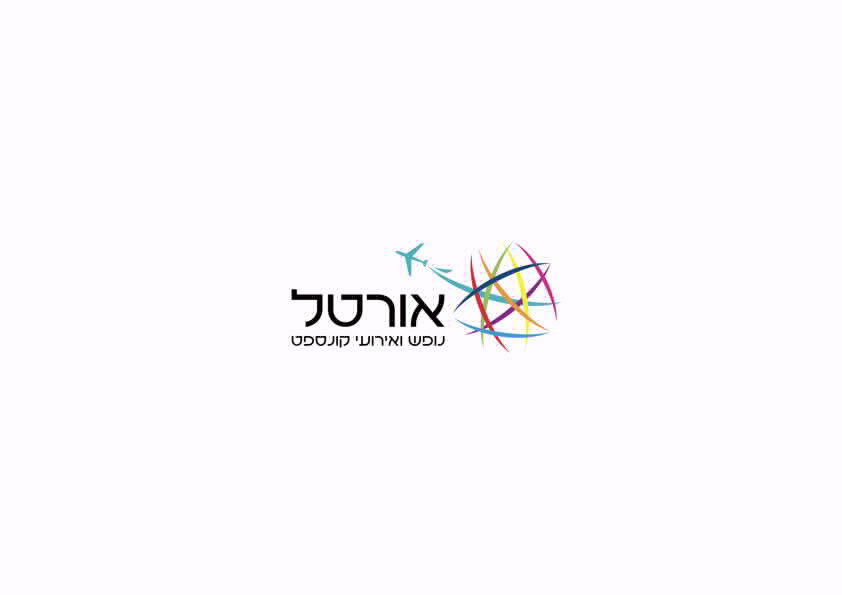 אל נופי צפת הגליל והגולן- 3 ימים 3 לילות מלון כנען ספא  — 19-21.2020 מלון כנען ספא בצפת מציע לכם את החופש האולטימטיבי! החופש ליהנות להתפנק ולחוות מה שמתחשק לכם, מתי שמתחשק לכם. רק בכנען ספא תוכלו לקחת את הזמן בדיוק כמו שתמיד חלמתם: לשלב טיפול מפנק או שניים, לבחור את הסדנא שהכי מדברת אליכם, לעצום עיניים ,במלון בריכה מקורה מחוממת (28 מעלות ע"פ תקן ). חצי אולימפית אל מול נוף עוצר נשימה, חמאם טורקי אותנטי, סאונה יבשה ורטובה, חדר כושר משוכלל, מגרש טניס/כדורסל,פינת ישיבה מפנקת בספא : חליטות תה ,מיצים טבעיים ופירות. מלון כנען ספא הינו מלון ללא עישון וללא שימוש בטלפונים ניידים ולהתנתק מהכל..והכל- על פי בחירתכם. בכנען ספא, תמצאו, שוב, את החופש הגדול שלכם .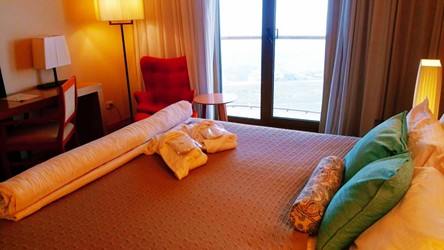 היום הראשון נ19.5.20  07:30 יציאה מחניון המועצה    הפסקת בוקר חופשי בדרך - אלונית 6 צפון סיור בקוו התפר   חריש קציר בוקר של זמר וביקור במערת  הפלמח  נשיר יחד עם נגנים הפסקה צהרים חופשי ביג יוקנעם – הגעה למלון קבלת   החדרים  --ארוחת ערב----- ערב תכנית המלון היום השני  20.5  אל נופי הבזלת בגולן ארוחה בוקרבירכת רם - האם אגם או לוע הר געשסלים שופי  - נלמד להכיר  את האישיות  הביטחונית הייחודית  "שהציל  גם את נתניהו " בקעת  יעפורי  "טוסקנה"של צפון הגולן   וקבר המקודש לדרוזים  הפסקת  הצהרים   נסיבה בבוקעתא -ביקור בביתה של יזמית דרוזית כולל  כיבוד הפסקה צהרים חופשי  צומת הגומא /צומת כח    חזרה למלון מנוחה א.ערב – ערב תכנית המלון  היום השלישי   .21.5ארוחת בוקר ---9.20-  מצודת ביריה –  תצפית מדהימה וסיפורה של המצודה צפת העתיקה -  בתי כנסת גלריות וסמטאותביקור אצל סופר סתם  "אל מסתרי האותיות "*הפסקה צהרים חופשי בקניון   במתחם ראש שפינה  או בעיר בצפת,   * חזרה בשלום לשרון  המחיר לאדם בחדר זוגי     -1375 -- ₪ חצי פנסיון   המחיר לאדם בחדר יחיד -- 1940--₪  חצי פנסיון   **כל אדם /חדר ,שמבטל לאחר 1.5.2020   יחויב  בדמי ביטול מלאים . יתכנו שינויים.*המחיר למינמום 50 משלמים באוטובוס. ,*המחיר כולל את התכנית המצורפת – כניסות לאתרים – מדריך והסעה ל 4 הימים – טיפים,* ניתן לשלם ב 4 תשלומים :1.5------1.6--.1.7-   1.8.2020 לפקודת אורטל תיירות ונופש ,להרשמה נא לפנות לשוש רוזן רכזת הנופש – 052-3332041ניתן להעביר את טופס כרטיס האשראי בפקס – 03-9000659 ולרשום למעלה לידי שוש רוזןאו במייל – ROZEN@DSHARON.ORG.IL     						בברכה,שוש רוזן – העמותה לחבר הוותיק